OFFICE OF THE CONTROLLER OF EXAMINATIONSRABINDRANATH TAGORE UNIVERSITYNOTICEResult of B.A. 3rd Semester (Regular) Examination: 2021The following candidates are declared to be duly passed in B.A. 3rd Semester Examination held in 2021. They will be able to download their Provisional Grade Sheet from University Website within a short time. One can apply for re-evaluation on payment of Rs.300/- per paper (maximum two papers) within twenty days of publication of provisional Grade sheet.Roll nos.BA19101-1010		1014		1016		1019		1020		1031		1032	1042		1044		1047		1048		1053		1056		10591062		1063		1065		1066		1068		1070		10771079		1082		1084		1085		1087		1089		10941096		1097		1103		1104		1106		1107		11081109		1111		1112		1113		1115		1118		11211124		1128		1131		1135		1136		1138		11431144		1147		1148		1155		1162		1166		11671171		1172		1173		1177		1182		1190		11921194		1195		1199		1205		1207		1209		12221226		1252		1256		1257		1264		1279		12981300		1315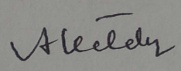 (Dr. A. Kataky)                                                                                                  Controller of Examinations i/c                                                                                       Rabindranath Tagore University, Hojai